NAME ………………………………………… ADM NO ……………..GATITU MIXED SECONDARY SCHOOLMATHEMATICS FORM 2 TERM 3 2014 MID –TERM EXAMAnswer all the questions.Use logarithms to evaluate.				4mks(0.07284)23√0.06195Without using a calculator evaluate 				3mks14 ÷ 1/3 of 5 ¼   -3 ¾   × 1 1/3 3/5    × 6 ¼  +1 ½ The ratio of the lengths of the corresponding sides of two similar rectangular water tank is 3:5 .the volume of the smaller tank is 84m3. Calculate the volume of the larger tank.	3mksFind the value of x in the following equation.					3mks49(x+1)   +  72x  =  350Four farmers took their goats to the market. Mohammed had two more goats than Ali. Koech 3 times as many goats  as Mohammed , whereas Oduboy had 10 goats less than both Mohammed and koech.Write a simplified algebraic expression with one variable, representing the total number of goats.						1mkThree hutches bought all the goats and shared them equally. If each butcher got 17 goats. How many did Oduboy sell to the butchers.				3mksExpress 0.7373…….. as a fraction.				2mksThe ages of Sarah and Rose are in the ratio  of 4:5 . the ages of Rose and Anne are in the ratio of 3:2 if Anne is 20 years old,how old is Sarah.					3mksA motorist took 2 ¾ hrs to travel from town A to B . if he started the journey at 10.30a.m, determine the time the journey ended in:24 hour system								3mks12 hour clock system							2mksA perpendicular in the line x/4 + y/3 =1 passes through the point ( 4,-5) determine its equation.		3mksWhen the angle of elevation of the sun is 58 a vertical pole casts a shadow of length 5 m on a horizontal ground. Find the height of the pole.					3mksSolve the following inequalities and represent the solution on a number line.		3mks2x -5 < x			-3 < 3x -6show the region satisfied by the inequalities.						4mksy <x , x ≤ 4 and x+ y <6A motorist covers a distance of 120 km at a speed of 80km/hr and a further 150km at a speed of 90km/hr. find his average speed for the whole journey.				3mksSolve the simultaneous equations.							3mks3X – 2Y   =75X +Y   =3Solve the equation								2mksX -2       -    3  -  X     =   X -  2 3		4	2Factorise 3x2 – 11x + 6								2mksThe fig shows a circle centre O and a cyclic quadrilateral ABCD. Angle ACB =400 angle DAC =20  and AOC is a straight line.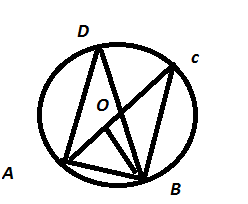 find the size of Angle ADB							2mksAngle BAC 							2mksAngle ACD							2mksAngle CBD							2mksReflex angle AOB						2mksThe fig shows two circles centre A and B and radii 6 cm and 8 cm respectively. The circles intersect at P and Q  angle PAB =420 and ABQ =300 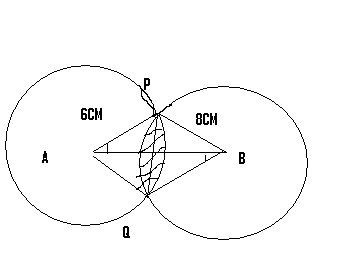 Find the size of angle PAQ and PBQ 				2mksCalculate to one decimal place the area of Sector APQ and PBQ 						2mksTriangle APQ and PBQ 					2mksThe shaded area.		(Take II = 22/7 )			4mksThe internal measurements of a lampshade below are 30 cm in diameter at the bottom and 20 cm at the top. Find the volume of the lampshade.				10mks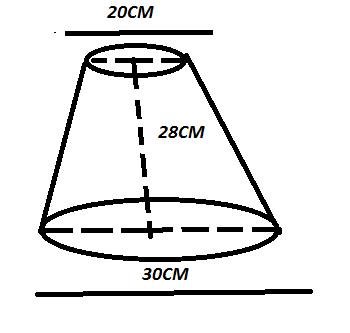 	ALL THE BEST